كلية التربية بالزلفي تقيم أسبوع الإبداع العلميأقامت الكلية ممثلة بوكالة الكلية لشؤون النشاط /أمانة نشاط الطالبات، ضمن خطتها التي تهتم بترسيخ المفاهيم العلمية وحث الطالبات على الإبداع العلمي بشتى مجالات العلوم والتقنية، حيث تم إقامة أسبوع للإبداع العلمي اشتمل على 3 دورات علمية، الأولى : دورة الاستبانات الالكترونية بإستخدام google drive من تقديم المعيدة بقسم الحاسب الآلي : أ.أسماء المليفي، تحدثت فيها تصميم الإستبانات الإلكترونية بشرح جميع الخطوات بالتفصيل من اختيار العنوان والمظهر وإضافة سؤال وعرض النماذج والنتائج ، وتم عرض بوربوينت توضيحي للطالبات، والدورة الثانية: بعنوان الكيمياء في حياتنا من تقديم د.نوال محجوب، والثالثة بعنوان تقنية المجاهر الإلكترونية من تقديم الدكتورة منال جويدة، وقد لاقت هذه الدورات إقبالاً من الطالبات .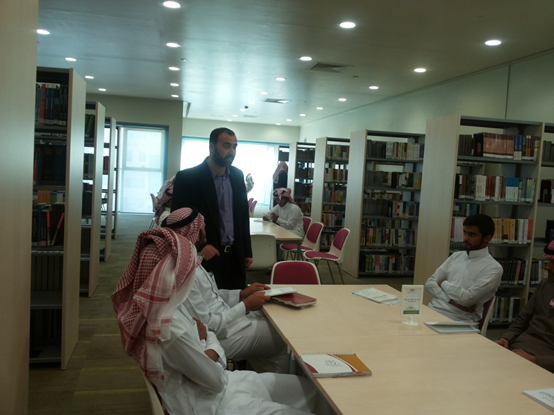 